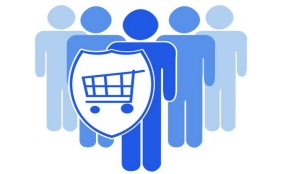  Общественная Организация «Брянское Региональное Общество Защиты Прав Потребителей» 241004, г. Брянск, Грибоедова, д.19, офис.229 тел.: 8 (4832) 42-02-27.____________________________________________________________________________«20» января 2019 г. Управление Федеральной Службы по Надзору в Сфере Защиты Прав Потребителей и              Благополучия Человека по Брянской областиАдрес: 241050, Брянская область,г. Брянск, 2-ой Советский переулок, дом 5, литер АТел./факс: (4832)74-20-45Электронная почта: sanep@online.bryansk.ruСайт: www.32.rospotrebnadzor.ru
В ответ на запрос, поступивший от Управление Федеральной Службы по Надзору в Сфере Защиты Прав Потребителей и благополучия человека по Брянской области, сообщаем следующее.

Поступившие звонки 19000
Прием населения 2 500 (общая юрисдикция) Направлено жалоб 300Консультации 9 500 (ЗПП)
Статистические данные за 2018 г.Исполнитель юрист ОО «БРОЗПП» Чайковский А.В.